参考答案：1．A  2．C   3．B   4．B  5．C  6．B  7．D  8．C   9．C  10．A  11．B12．C   13．B   14．B  15．C   16．C  17．B  18．A  19．D  20．D21．(1)     ecdabf     平衡气压，便于浓盐酸顺利流下     氯气溶于水时存在平衡：，饱和食盐水中浓度增大，使平衡左移，抑制氯气的溶解     (2)     、HClO、     >     Na2S     (3)          22．(1)2Al+2NaOH+2H2O=2NaAlO2+3H2↑(2)++ H2O = Al(OH)3↓ +(3)Al3+水解生成Al(OH)3胶体吸附杂质沉降(4)2Cl2+2Ca(OH)2=Ca(ClO)2+CaCl2+2H2O(5)     蒸发浓缩     冷却结晶23．(1)<(2)CH3CH2CH2CH2CH3(l)=(CH3)2CHCH2CH3(l) ∆H=-2.0 kJ/mol(3)     28-36°C时，异戊烷汽化离开体系，产物浓度降低，平衡正向移动     不变(4)AB(5) 24．(1)水解(取代)反应(2)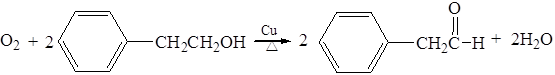 (3)     碳碳双键     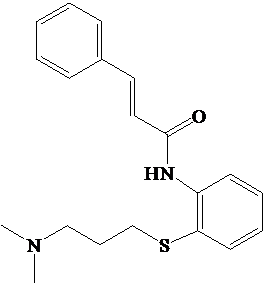 (4)1(5)          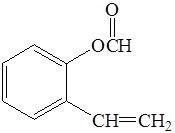 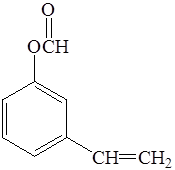 (6)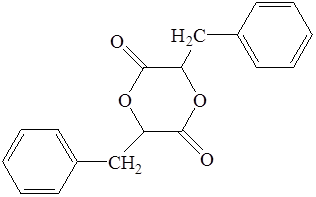 